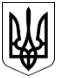 УКРАЇНАМЕНСЬКА МІСЬКА РАДАМенського району Чернігівської області(сорок друга сесія сьомого скликання)РІШЕННЯ26 серпня 2020 року	№394Про порушення клопотання щодо надання згоди на безоплатну передачу  у власність Менської міської об’єднаної територіальної громади медичних закладівЗа результатами роботи робочої групи, створеної розпорядженням голови Менської районної державної адміністрації від 10.08.2020 №140 “Про створення тимчасової узгоджувальної робочої групи”, засідання якої проведено 12.08.2020 року та 14.08.2020 року, відповідно до Закону України «Про передачу об’єктів права державної та комунальної власності», статті 89 Бюджетного кодексу України, керуючись статтями 26, 60 та пунктом 10 Прикінцевих та Перехідних положень Закону України «Про місцеве самоврядування в Україні», міська рада ВИРІШИЛА: Порушити клопотання перед Менською районною радою щодо безоплатної передачі із спільної власності територіальних громад сіл, селищ та міста Менського району Чернігівської області до власності Менської об'єднаної територіальної громади   наступних медичних закладів:- КНП «Менська центральна районна лікарня» Менської районної ради  Чернігівської області;- КНП «Менський центр ПМСД» Менської районної ради Чернігівської області,разом з нерухомим майном, що перебуває у оперативному управлінні закладів та основних засобів, нематеріальних активів, запасів, грошових коштів, розрахунків.Надати згоду на прийняття із спільної власності територіальних громад сіл, селищ та міста Менського району Чернігівської області до власності  Менської об'єднаної територіальної громади медичних закладів  разом з нерухомим майном, що перебуває в оперативному управлінні даних закладів та основних засобів, нематеріальних активів, запасів, грошових коштів, розрахунків.Контроль за виконанням рішення покласти на постійну комісію міської ради з питань охорони здоров’я та соціального захисту населення.Міський голова	Г.А. Примаков